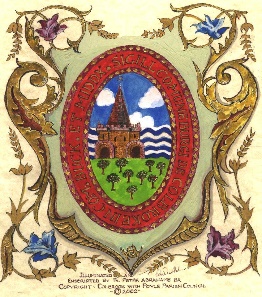 Colnbrook with Poyle Parish CouncilEmail:clerk@colnbrookwithpoyle-pc.gov.uk                            	Chair of the CouncilAndrea Escott- 07973 386678		Ref: NR/CPPC/FPM0521To:  Cllrs. Babuta, Bedi, Bennett, Escott, John, Kahlon, Oakley, Rana, Small, Smith and VirdiDear Councillor, You are hereby given notice of, and summoned to attend, a meeting of the Full Parish Council to be held at Colnbrook Village Hall on Tuesday 15th March commencing at 7.30 pm, when it is proposed to transact the business specified in the following Agenda.Yours sincerely, Joanna CadmanLocum ClerkColnbrook with Poyle Parish Council							9th March 2022AgendaChair’s Welcome Receive and Approve Apologies for AbsenceDeclaration of Interests Public Session: Limited to 15 minutesNeighbourhood Policing update.Minutes: - To approve as a correct record the minutes of the Parish Council meeting held Tuesday 15th February 2022 Annex 1Matters Arising from the above minutesPlanning: - To consider any new planning applications relating to the Parish of Colnbrook with Poyle. 	To be included7.    Casual Vacancy8.    To discus and adopt Model Standing Orders9.    Youth Engagement 	Members to receive an update10.     Finance & Policy Committee Update from Chair of Finance To ratify latest payment sheet 11 Annex 2To note and approve income and payments year to date Annex 3To note the bank reconciliation to 28th February 2022 Annex 411. Services CommitteeUpdate from Chair of ServicesTo agree any costs from the Services Committee.12.  Newsletter:Members to receive an update on progress13.  20’s Plenty: The Parish Council resolves to support the CCA’s 20’s Plenty Campaign, with an initial financial sum of £529.00 for the production of banners for the campaign and to reward Colnbrook’s children for their brilliant artwork, incorporated into the banner design. This initial sum is now ratified by the Parish Council following agreement in principle at the February full Council meeting.The Parish Council recognises that residents are deeply concerned about speeding traffic through areas of the Ward, including the High Street, Park Street, and the Bath Road. As such, the Parish Council resolves to actively support the ongoing 20’s Plenty Campaign and to lobby Slough Borough Council in collaboration with the CCA, in addition to exploring other opportunities to calm speeding traffic, including engaging with our neighbourhood police and the feasibility of purchasing and using speed indicator devices. The Parish Council would like to formally note our thanks to Vicki Brenner and the CCA for the incredible work that has been done to bring the 20’s Plenty Campaign to life, and all the children who created drawings for the banners. The Parish council appreciates being given the opportunity to support, and collaborate with an important community group for the benefit of Colnbrook’s residents. Moved:		Andrea Escott	Seconded: 	Kashan Bennett14.  Jubilee Celebrations – To discuss PC’s contribution. 15.  Neighbourhood Action Plan: Annex 5 members to agree to adopt the Draft Plan and to further agree the Plan as a permanent agenda item for update and discussion.  16. Areas of ResponsibilitiesTo receive an update, if applicable: -Colnbrook Village Hall Trust – Cllr BediBerkshire Association of Local Councils/ HALC – Cllr EscottLocal Focus Forum: - Cllr Bennett/Cllr BediSBC Audit & Corporate Governance Committee – Cllr EscottColnbrook Residents Association – Cllr BabutaNeighbourhood Action Group – Cllr EscottFlood Action Group – Cllr BediWestfield Residents Association – Cllr Kahlon/Cllr Bennett/Cllr VirdiMuseum Sub-Committee – Cllr RanaConservation Area Sub-Committee – Cllr Babuta/Cllr Bennett/Cllr Bedi17. Chairman’s Questions and Correspondence18. Date of next meeting:  Tuesday 19th April 7.30pm